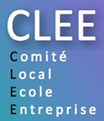 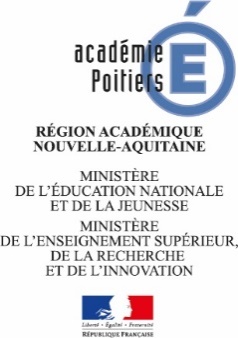 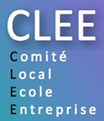 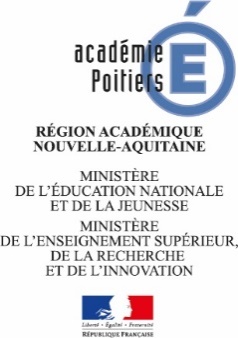 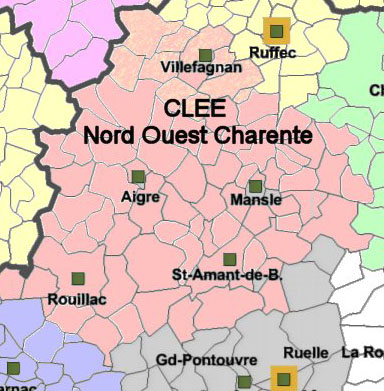 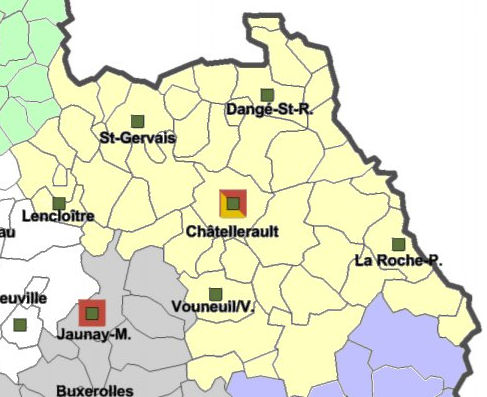 Entreprises - LieuActivitésDatesMESEA 
VillognonImpliquée depuis 2011 dans la phase de conception et construction des 340 km de ligne nouvelle, MESEA assure la maintenance et l’exploitation de la LGV SEA depuis la mise en service commerciale en juillet 2017. MESEA rassemble 195 collaborateurs répartis sur les quatre sites de maintenance et au siège social basé à Villognon. LISEA, société concessionnaire de la LGV SEA Tours-Bordeaux, est le client unique de MESEA.19/11/199h30/12hGRAFFEUILLE
RouillacLes Etablissements Graffeuille sont spécialisés dans l'échange et la réparation de moteurs, boites de vitesses, ponts, nez de ponts, et autres sous-ensembles pour Camion, Poids-Lourds, Bus, Autocar, et usage marin, agricole et industriel.Notre atelier réalise des prestations de réparation culasse autocar, de rectification vilebrequin autocar de réparation injecteur pompe bus, de rénovation pont camion, de rénovation bloc camion ou de réparation moteur camion.30/01/209h30/12h